BASQUETEHISTÓRIA, REGRAS BÁSICAS E FUNDAMENTOSHISTÓRIAPRIMEIRO ESPORTE COLETIVO DE QUADRA1891SPRINGFIELD, MASSACHUSETTS, EUACRIADOR: JAMES NAISMITHMOTIVO DA CRIAÇÃO: partiu-se da necessidade de uma prática que pudesse trazer uma maior motivação aos alunos, que durante os meses de verão praticavam o futebol americano e o atletismo, e no inverno tinham apenas a ginástica;O BASQUETE NO INÍCIO DEVERIA ATENDER AOS SEGUINTES ÍTENS:                                - servir para grande número de alunos                               - ser um exercício completo;                              - ser atraente;                               - poder ser adaptado a qualquer                               - espaço;                               - não ser muito violento;                               - ser científico, para lograr interesse                                  geral. PRIMEIRAS REGRASJOGADO COM BOLA GRANDE E ESFÉRICA;JOGADO COM AS MÃOS;A BOLA DEVERIA SER PASSADA;OS JOGADORERS NÃO PODIAM CORRER COM A BOLA NAS MÃOS;PARA ANDAR COM A BOLA SÓ SE FOSSE BATENDO-A NO SOLO;DEVERIA TER UM OBJETIVO PERMANENTE(ALVO/CESTA)QUADRA DE JOGO E.U.A. E ATUAL BRASIL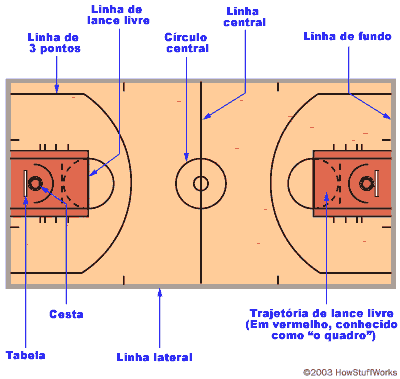 REGRAS BÁSICAS(PESQUISE NA NET)NÚMERO DE ATLETASTEMPO DE JOGOINÍCIO DO JOGOBOLA EM JOGO E FORA DE JOGOFALTASIRREGULARIDADES NA CONDUÇÃO DE BOLASISTEMA DE PONTUAÇÃO (CESTAS) FUNDAMENTOS BÁSICOSPASSE: de peito, picado, de gancho e por cima da cabeça  e de ombro.RECEPÇÃODRIBLEARREMESSO: bandeja, com uma das mãos, jump e gancho.LANCE LIVREREBOTEPOSIÇÕES DOS JOGADORES E FUNÇÕESSISTEMAS DE MARCAÇÃOINDIVIDUAL: EM TODA A QUADRA, NA ZONA DE DEFESA E PRÓXIMO AO GARRAFÃO.ZONA: 2+1+2, 1+2+2 e 2+3                                                                       Vantagens e desvantagens da Defesa IndividualVantagens:Define responsabilidades; Exige do defensor a correta execução dos fundamentos individuais da defesa; Desenvolver a tensão e velocidade do movimento; Propicia o equilíbrio físico e técnico entre defensores e atacantes; E adaptável a qualquer tipo de ataque; Dificulta passe e arremesso de curta e longa distância. Desvantagens:Facilita a penetração das cestas devido a marcação mais próxima; Facilita os movimentos de corta luz; Pode provocar um grande número de faltas pessoais; Dificulta o rebote defensivo pois os defensores não tem posição definida em função da não definição das posições dos defensores já que estas serão determinadas pelas posições dos atacantes. Prós e Contras da Defesa Zona Prós 
- Evita arremessos a curta distância. 
- Excelente nas coberturas. 
- Melhora a marcação dos pivôs. 
- Facilita a volta para a defesa e saída    para contra-ataques      Contras
- Facilita arremessos a média e longa distâncias.
- Facilita a troca de passes por parte do ataque.
- Possui pontos vulneráveis conhecidos, que    podem ser explorados pela equipe atacante.Posição nºNome da PosiçãoFunção do Jogador1Armador ou armador-organizador(point-guard) em inglês) Conduzir a bola e organizar o ataque 2 Armador-arremessador, segundo armador ou ala-armador(shooting guard em inglês)Auxiliar na organização do ataque, na condução da bola e nos arremessos distantes da cesta3 Ala ou ala menor(forward ou small forward em inglês) Arremessos de longa e média distância, e tentativas de invandir o garrafão 4 Ala maior, ala de força, ala-pivô ou pivô de cima(power forward) Arremessos mais próximos ao garrafão, disputa de rebotes 5 Pivô(center) Arremessos dentro do garrafão, disputa de rebotes Arremessos dentro do garrafão, disputa de rebotes 